Temat: Atlantyda, czyli „tam albo nie tam”.Cele:Uczeń:- odczytuje tekst poetycki,- określa, co jest tematem wiersza,- wypowiada się na temat podmiotu lirycznego,- omawia sytuację przedstawioną w tekście,- wnioskuje na podstawie tekstu,- omawia funkcję pytań retorycznych,- poszerza zasób słownictwa.1. Zapoznaj się z notką biograficzną Wisławy Szymborskiej na str. 200 w podręczniku.2. Odczytaj wiersz „Atlantyda”.Posłuchaj nagrania piosenki opartej na wierszu Szymborskiej w wykonaniu Grzegorza Turnaua:https://www.youtube.com/watch?v=AMRQkJHmy903. Zapoznaj się z informacjami na temat nazwy zapisanej w tytule wiersza.https://www.youtube.com/watch?v=Zesp6JtW-lkhttps://www.youtube.com/watch?v=8YEyXGFuFfsAtlantyda:– mityczne miasto zalane falami oceanu,– do dziś nie udało się nikomu podać żadnych dowodów na jej istnienie, choć zafascynowani historią Atlantydy naukowcy ciągle ich szukają,– mieszkańcy tej krainy tworzyli cywilizację przewyższającą pozostałe; przypisywano im niesamowite umiejętności,– wyspa była idealna – niczego tu nie brakowało,– zagadka zagłady tej mitycznej cywilizacji do dziś pozostaje niewyjaśniona.4. Wyjaśnij, co jest tematem wiersza i nad czym się zastanawia podmiot liryczny. W jaki sposób wyraża swoje wątpliwości, przemyślenia?Tematem wiersza jest …………Podmiot liryczny zastanawia się nad …………………….Swoje wątpliwości i przemyślenia wyraża, zadając ……………………….5. Zapisz do zeszytu, czym są pytania retoryczne.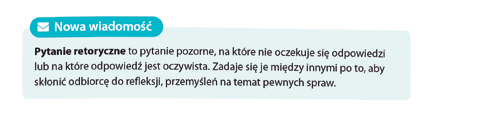 6. Zapoznaj się podanymi poniżej pytaniami i określ, które z nich są retoryczne (zadanie online):https://wordwall.net/pl/resource/16677643/zapoznaj-si%c4%99-podanymi-poni%c5%bcej-pytaniami-i-okre%c5%9bl-kt%c3%b3re-z-nich7. Objaśnij znaczenia wskazanych zwrotów, a następnie uzupełniaj nimi poniższe zdania (zadanie online):https://wordwall.net/pl/resource/16678116/kopia-po%c5%82%c4%85cz-wskazane-zwroty-z-ich-znaczeniamiobrócić coś w popiół – lec w gruzach – popaść w ruinę – - Opuszczony przez swych właścicieli zamek szybko.........- Po kontuzji kolana marzenia Jarka o karierze sportowca..........- Niektórzy twierdzą, że kataklizm.............. Atlantydę.8. Zastanów się nad rolą odkryć archeologicznych.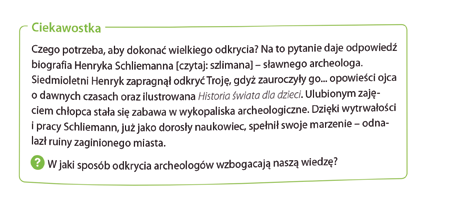 9. Dla chętnych cały film o poszukiwaniu Atlantydy: https://www.youtube.com/watch?v=uXxmEfjNOPo